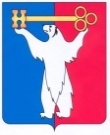 АДМИНИСТРАЦИЯ ГОРОДА НОРИЛЬСКАКРАСНОЯРСКОГО КРАЯРАСПОРЯЖЕНИЕ20.01.2017	    г.Норильск	             № 176В связи с кадровыми изменениями в Администрации города Норильска,Внести в распоряжение Администрации города Норильска от 14.04.2014 №1945 «О создании рабочей группы по рассмотрению и определению целевых индикаторов результативности муниципальных программ» (далее – Распоряжение) следующие изменения:Вывести из состава рабочей группы Закирьяеву Инну Анатольевну.Ввести в состав рабочей группы: Марьёву Татьяну Вячеславовну – заместителя начальника Финансового управления Администрации города Норильска, в качестве члена рабочей группы.Разместить настоящее распоряжение на официальном сайте муниципального образования город Норильск.Руководитель Администрации города Норильска                                  Е.Ю. ПоздняковО внесении изменений в распоряжение Администрации города Норильска от 14.04.2014 №1945